Regional trial noticeSport:Squash 10-19 yearsAge eligibility:	10 to 15 years boys and girls; 16-19 years boys and girlsRepresentative Pathway:Sunshine Coast does not conduct squash as a representative school sport event.  You will need to attend either the Metropolitan North School Sport regional trial or the Wide Bay School Sport regional trial if you are seeking a team spot to attend the Queensland Representative School Sport squash state championship.You may attend only one of these pathway trials and you will need to choose which regional pathway trial option you wish to attend.Nomination Process (Direct to region format):You must register your interest with your school sport co-ordinator.Collect from your school sport co-ordinator a direct to region trial information pack (including regional trial permission and consent form and student health information form).You must register online to attend either of these regional pathway trials.  https://survey.qed.qld.gov.au/n/eElhMD5  or scan the QR Code 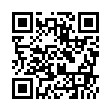 Registration closes 11:00pm Thursday 14 March 2024Once registrations are closed and we stop accepting new registrations, we will send an email to each pathway region. This email will inform them about the attendees from our area who will be taking part in their regional squash trial. Additionally, we will let your school know that you have successfully registered for the regional pathway squash trial.Metropolitan North regional squash trial details:When:	Tuesday, 26 March 2024Where:	Sandgate Squash Centre, 20 Barclay St, Deagon (Brisbane)Duration:	9:00am to 3:00pm (approximately)Regional trial levy:	Please visit the Met North School Sport website to pay their $25.00 levy.Trial information:	Please see Met North’s trial notice available on their website.    (https://metnorthschoolsport.eq.edu.au/regional-sport/sports-h-s/squash)Wide Bay regional squash trial details:When:	Wednesday, 17 April 2024Where:	Victory Squash Courts, GympieDuration:	9:00am to 3:00pm (approximately)Regional trial levy:	Please visit the Wide Bay School Sport website to pay their $16.00 levy.Trial information:	Please see Wide Bay’s regional trial notice available on our website.State championship information:When:	23 May 2024 to 26 May 2024 (playing dates)Where:	Acacia Ridge Squash Centre, Acacia RidgeTravel:	You will need to make your own way to and from the state championshipApproximate cost:	Refer to Metropolitan North School Sport or Wide Bay School Sport information.